建设项目竣工环境保护验收报告项 目 名 称：     东莞市华鑫塑料制品有限公司         建设单位（盖章）： 东莞市华鑫塑料制品具有限公司         编制日期：2018年9月2018年8月30日，东莞市华鑫塑料制品有限公司根据《项目竣工环境保护验收监测报告》，并对照《建设项目竣工环境保护验收暂行办法》，严格依照国家有关法律法规、建设项目竣工环境保护验收技术规范、本项目环境影响评价报告表和审批部门审批决定等要求对本项目自行组织验收。现场检查了工程及环保设施的建设、运行情况，审阅并核实了有关资料，形成验收意见如下:建设项目基本概况：1、项目地点、规模东莞市华鑫塑料制品有限公司位于东莞市市塘厦镇塘厦大道南97号东深工业18号。项目占地面积为950m2，建筑面积为950m2，主要从事塑胶制品的生产，年生产塑胶制品78万个。2、建设内容表1  主要工程建设内容一览表3、主要原辅材料4、主要生产设备注：以上设备均使用电能。5、工艺流程及产污环节图例：废气：G1成型废气固废：S1边角料，S2废包装材料；      噪声：N生产机械噪声。注：冻水机冷却水循环使用，不外排。主要工艺简述：切割：将外购的皮革、布料用直切机进行切割；成型：将塑胶原料用烤箱进行加热，然后用冷压机、冻水机冷却成型；裁边：将成型好的半成品用冲床机进行裁边；目检：将成品人工进行质量检验；包装出货：将检验合格的产品进行包装出货。6、地理位置及四至情况：项目位于东莞市市塘厦镇塘厦大道南97号东深工业18号。项目东南面为在拆楼房；南面为东莞市市金露五金塑胶制品有限公司，西面为澳库玛渔具（深圳）有限公司东莞市分公司、联飞五金塑胶电子厂；北面隔道路6m为东湖山庄。项目平面四至图如下：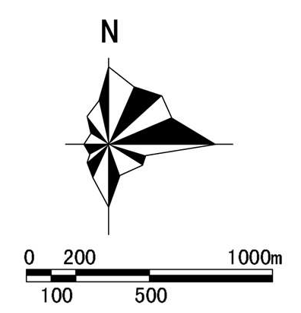 审批情况：2017年12月建设单位委托深圳鹏达信环保科技有限公司进行了环境影响评价工作，在此基础上编制完成了《东莞市华鑫塑料制品有限公司环境影响报告表》，2018年1月17日取得了关于东莞市华鑫塑料制品有限公司建设项目环境影响报告表的批复，文号为：东环建[2018] 377号。项目属于新建项目。验收工程变动情况   项目建成后的建设内容、规模、主要的原辅材料、主要的生产设备、工艺流程等都与环境影响评价阶段规划的内容完全一致。根据[建设项目环境影响报告表的批复]要求,环境保护防治措施如下：环境保护防治措施调试效果：  2018年8月，企业委托东莞市市四丰检测技术有限公司进行了项目噪声监测，监测结果如下：厂界噪声：企业在工况90%的情况下，厂界外1米处噪声监测结果为：厂界东外1米处生产噪声为 59 dB(A)；厂界北外1米处生产噪声为 57 dB(A)，厂界西外1米处生产噪声为 58dB(A)均达到了《工业企业厂界环境噪声排放标准》(GB12348-2008)3类标准。废气监测结果：项目的成型工序所产生的非甲烷总烃用1套“UV光解催化装置”处理后经管道引至高空排放，成型工序所产生的废气达到广东省《大气污染物排放限值》（DB44/27-2001）表2 工艺废气大气污染物排放限值（第二时段）二级标准。验收结论：东莞市华鑫塑料制品有限公司工程建设与环境影响报告评价规划一致，落实了环评报告和批复文件中提出的污染防治措施和有关要求，执行了环境影响评价及三同时制度。根据项目工程分析和监测结果，废气达标排放，无废水外排，噪声监测结果满足相应的排放标准，固体废物合理处置，符合竣工环境保护验收条件。现同意该建设项目环境保护设施竣工验收，可以正式投入生产。项目投产后不会对周边环境产生不利影响。后续要求：定期维护环保设施，完善环保设施运行记录，做到污染物长期、稳定、达标排放；验收人员：王学阔、周少英、李干文、关景智、王天问公示期：2018年9月10日——10月10日公示地点：www.dgzcts.com工程类别工程名称主要建设内容主要建设内容工程规模/设计能力主体工程切割区设直切机1台设直切机1台建筑面积约150m2主体工程成型区设烤箱6个、冷压机10台、冻水机1台设烤箱6个、冷压机10台、冻水机1台建筑面积约300m2主体工程裁边区设冲床机2台设冲床机2台建筑面积约100m2主体工程包装区//建筑面积约100m2辅助工程办公楼设厂房东部作为办公室设厂房东部作为办公室建筑面积约100 m2储运工程仓库设厂房东南部作为仓库设厂房东南部作为仓库建筑面积约200m2公用工程给水系统市政供水管网提供自来水市政供水管网提供自来水用水量130t/a公用工程排水系统三级化粪池三级化粪池生活污水经三级化粪池预处理后排入市政污水管网，进入东莞市市塘厦林村污水处理厂处理公用工程供电系统市政供电系统供给市政供电系统供给年用电量10万KW·h环保工程废气处理成型工序用1套“UV光解催化装置”处理后经管道引至高空排放，排气筒1个，不低于15m5000m3/h环保工程废水处理生活污水三级化粪池108t/a环保工程废水处理成型工序冷却水经除菌除垢处理后，循环使用，不外排，定期补充损耗量10t/a环保工程噪声控制隔声、基础减振等隔声、基础减振等/环保工程固废处理生活垃圾、工业固废生活垃圾、工业固废分类堆放，分类收集序号类别名称耗用量用途备注1原料皮革10t/a切割外购，储存于原料仓库2原料布料10t/a切割外购，储存于原料仓库3原料PE板材5t/a成型外购，储存于原料仓库4原料XPE棉1t/a成型外购，储存于原料仓库5原料EVA料20t/a成型外购，储存于原料仓库6辅料金属配件1t/a成型外购序号设备名称型号或规格数量用途1直切机/1台切割2烤箱/6个加热3冷压机/10台冷压成型4冻水机/1台冷却5冲床机/2台裁边6空压机/1台提供空气动力（辅助）项目内容内容防治措施验收要求落实情况废气成型工序成型工序用1套“UV光解催化装置”处理后经管道引至高空排放，排气筒1个，不低于15m达到广东省地方标准《大气污染物排放限值》（DB44/27-2001）第二时段二级标准已落实废水成型工序冷却水成型工序冷却水经除菌除垢处理后，循环使用，不外排，定期补充损耗量符合环保要求已落实废水生活污水生活污水三级化粪池处理达到广东省《水污染物排放限值》（DB44/26-2001）第二时段三级标准已落实固废生活垃圾生活垃圾交由环卫部门清运处理符合环保要求已落实固废一般工业固废边角料交专业公司回收处理符合环保要求已落实固废一般工业固废废包装材料交专业公司回收处理符合环保要求已落实噪声生产设备、通风机、空压机生产设备、通风机、空压机合理布局、隔声、吸声、减震等措施，以及墙体隔声、距离衰减达到《工业企业厂界环境噪声排放标准》（GB12348-2008）2类标准已落实